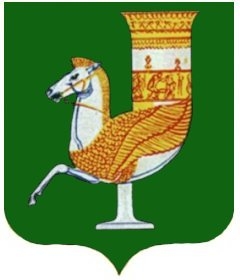 П  О  С  Т  А  Н  О  В  Л  Е  Н  И  Е   АДМИНИСТРАЦИИ   МУНИЦИПАЛЬНОГО  ОБРАЗОВАНИЯ «КРАСНОГВАРДЕЙСКИЙ  РАЙОН»От 09.09.2019г. № 557 с. КрасногвардейскоеО внесении изменений и дополнений в приложение к постановлению администрации МО «Красногвардейский район» №931 от 12.12.2018 года «Об утверждении Положения о проведении Конкурса на право размещения нестационарных торговых объектов на территории муниципального образования «Красногвардейский район»В целях приведения в соответствие с действующим законодательством  нормативных правовых актов администрации МО «Красногвардейский район», в соответствии с Федеральными законами от 06 октября 2003 года №131-ФЗ «Об общих принципах организации местного самоуправления в Российской Федерации», от 26 июля 2006 года №135-ФЗ «О защите конкуренции», от 28 декабря 2009 года №381-ФЗ «Об основах государственного регулирования торговой деятельности в Российской Федерации»,  Уставом МО «Красногвардейский район»ПОСТАНОВЛЯЮ:        1. Внести изменения в приложение к постановлению администрации МО «Красногвардейский район» от 12.12.2018 года №931 «Положение о проведении Конкурса на право размещения нестационарных торговых объектов на территории муниципального образования «Красногвардейский район»:        1.1 Абзац 3 пункта 7.14  раздела 7, дополнить  следующим содержанием: « -  предоставление заключенных трудовых договоров с нанимаемыми работниками (начисляется 1 балл соответственно)».       1.2. Абзац 1 пункта 5.3.1  раздела 5, дополнить словами  «,копии заключенных трудовых договоров с нанимаемыми работниками (при наличии)».2. Разместить настоящее постановление в сети «Интернет» на официальном сайте администрации МО «Красногвардейский район» http://www.amokr.ru/ и опубликовать в газете Красногвардейского района «Дружба».       3. Контроль за исполнением данного постановления возложить на отдел экономического развития и торговли администрации МО «Красногвардейский район» (Хуратов Р.Н.).      4. Настоящее постановление вступает в силу с момента его опубликования.Глава   МО «Красногвардейский район»				                     А.Т. Османов  